Если Ваш ребёнок дерётсяС такой проблемой чаще сталкиваются родители, воспитывающие мальчиков. В большей степени такие проявления у мальчиков объясняются целым комплексом причин – мужские гормоны, общественные модели поведения, более агрессивные игры. Девочки чаще выражают свою агрессию словом, выражением презрения, «отлучением» от себя. Прежде чем что-либо предпринимать, убедитесь, что это именно проявление агрессивности, а не просто игра или неумение объяснить свои желания.В настоящее время дети постоянно видят модели такого поведения на улице, в популярных телепередачах и переносят некоторые действия в свои игры.Многие дошкольники еще не в состоянии полностью контролировать сильные чувства и ведут себя импульсивно, не могут осознать все возможные последствия своих действий. Поэтому необходимо научить детей действовать по-разному в разных обстоятельствах: там, где нужно – уметь защитить себя, где нужно – воздержаться от проявления агрессии.Как предотвратить проблемуОграничьте время просмотра агрессивных мультфильмов, боевиков и сериалов, если не можете их исключить полностью.Дайте ребенку возможность естественного конструктивного выхода энергии – не ограничивайте двигательную активность ребенка, то есть не запрещайте бегать, кататься на велосипеде и роликах, лыжах, санках и коньках и пр. Сделайте дома подобие боксерской груши или используйте обыкновенную подушку.Как справиться с проблемой, если она уже естьЕсли дети начинают драться или бороться в неподходящее время, спокойно и тихо скажите им: «Сейчас наступило время спокойно играть (собираться на прогулку, готовиться к обеду), а вот после вы сможете побороться, только на ковре».Договоритесь с ребенком о некоторых правилах борьбы: не ставить подножку, не бить ногами и т. п. Отец может показать некоторые приемы «безопасной» борьбы и немного поиграть с ребенком.Если малыш 3-4 лет отбирает игрушки и вещи у других, уведите его от детей и обеспечьте ему совместную игровую деятельность. Если ребенок более старшего возраста поступает таким образом — действуйте методом логических последствий: «Если ты отберешь игрушку у Кости, что может случиться дальше?». Помогите ребенку осознать свое поведение. Как можно чаще, когда ребенок спокоен, давайте ему знать, что его поведение улучшается: «Видишь, ты можешь без кулаков объяснить другим, что хочешь, и дети принимают твои идеи. Я горжусь тобой. Наверное, сейчас и ты гордишься собой»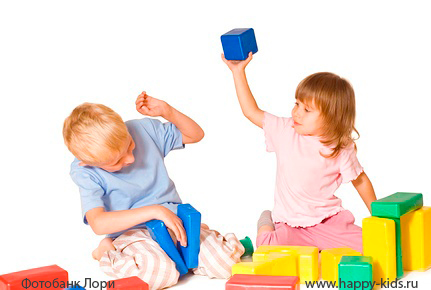 